BOOKING FORM  CLOSING DATES for booking:   November 1st 2016  for November Courses                                                       January 5th 2017 for January CoursesPlease e-mail or post this form back to:Ann Lukens, Interim Director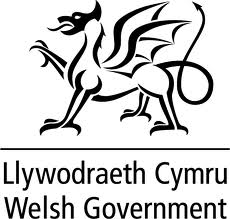 Women Making a Difference,Baltic House, Mount Stuart Square, Cardiff, CF10 5FHE-mail:   admin@wmad.org.uk                               Please contact us with any questions!!Telephone:  02920 493 893Venue:Course Date:(see overleaf)*Name Address *Phone mobile                 other*E-Mail Organisation (if applicable)*Access requirements (please give details)*Dietary requirements(please give details)*Would you like to request childcare support? (If yes, please give details and contact us immediately!!)